                 PRUEBA DIAGNÓSTICO TECNOLOGÍA                                     1° AÑO BÁSICOActividad: Crear  animales, plantas o personas a base de círculos de papel lustre.Pasos a seguir:Ordenar diferentes tamaños de círculos.Doblar los círculos a la mitad, uno por uno. Poner pegamento solo a  una de las mitades  y pegar, enlazandocada círculo detrás de otro. Tomar el círculo más grande para la cabeza de la oruga.Marcar ojos y boca, con plumón negro.Recortar y pegar antenas de cartulina. 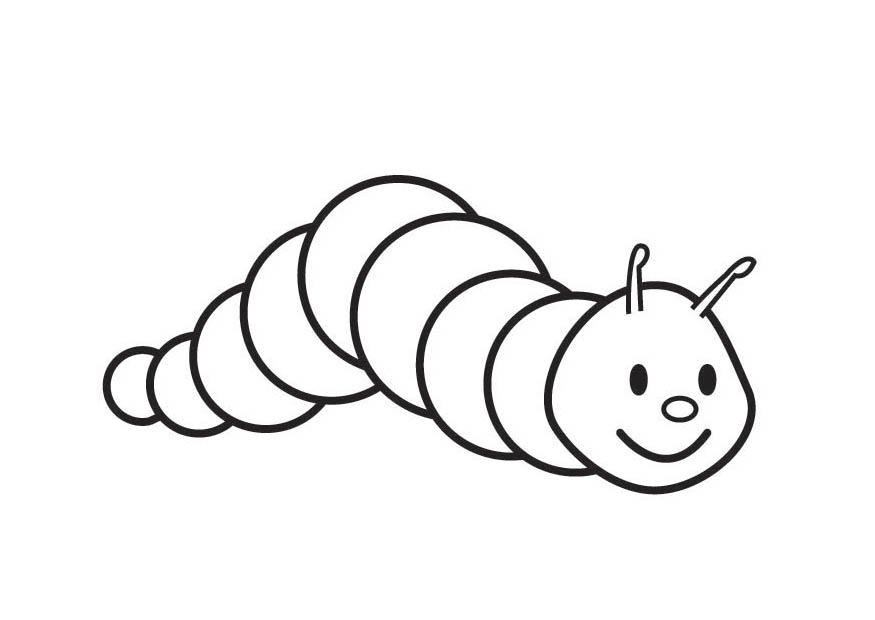 Nombre: ____________________________________Fecha: ________Pauta de Evaluación  OA1: Crear diseños de objetos tecnológicos, representando sus ideas a través de dibujos a mano alzada o modelos concretos, desde sus propias experiencias y tópicos de otras asignaturas, con orientación del profesor.Indicador: Formulan ideas de diseño que podrían confeccionar para solucionar un problema. Dibujan a mano alzada ideas tecnológicas simples.Materiales:Papel lustre o cartulina  de color.Pegamento. Tijeras. Una hoja de block.Plumón negro, o scripto negro.IndicadoresSe ObservaNo se Observa 1. Utiliza materiales pedidos:    papeles, lápices.  2. Ordena todos los círculos para    hacer la oruga.3.  Es capaz de armar la cabeza de    la oruga.4. Pega los círculos en una   secuencia, que permita armar la    oruga. 5. Entrega trabajo solicitado en el   tiempo acordado.6. Usa diferentes colores, para un    trabajo llamativo.7. El trabajo queda limpio y    ordenado.